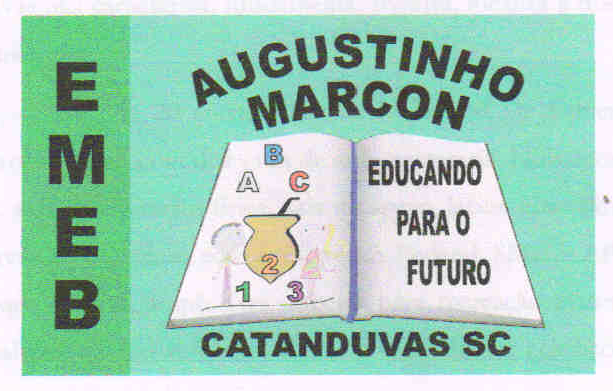                                                        ESCOLA MUNICIPAL DE EDUCAÇÃO BÁSICA AUGUSTINHO MARCON                                                       CATANDUVAS(SC), ABRIL DE 2020.                                                       DIRETORA: TATIANA M. B. MENEGAT.                                                                                                                                                                              ASSESSORA TÉCNICA-PEDAGÓGICA: MARISTELA B. BARAÚNA.                                                       ASSESSORA TÉCNICA-ADMINISTRATIVA: MARGARETE P. DUTRA.                                                                                                                                          PROFESSORA: JANETE TACIANA DE MARQUIAS.                                                       5º ANOS 2ATIVIDADE 4ATIVIDADES DE PORTUGUÊSOLÁ; QUERIDA GABRIELI. FAZER A DATA;ESCREVA O SEU NOME COMPLETO.OBSERVAÇÕES: COPIE NO CADERNO DE PORTUGUÊS COLOCANDO A DATA EM QUE A ATIVIDADE FOR FEITA E SEGUINDO AS REGRAS (LÁPIS, CANETA, TRAÇOS...) QUE COSTUMAMOS FAZER EM SALA DE AULA.FAÇA TUDO COM CALMA E BEM CAPRICHADO. DATA 01/04/2020LEIA COM ATENÇÃO E COPIE O POEMA:          A ÁRVORE DE BOMBONS!VOCÊ JÁ OUVIU FALAR
EM UMA ÁRVORE ESQUISITA
QUE DÁ DOCES E BOMBONS,
BALAS, COCADAS DE FITAS?

TODAS AS FRUTAS DO MUNDO
NELA ESTÃO PENDURADAS;
SEMPRE MADURAS, DOCINHAS,
JÁ NASCEM CRISTALIZADAS.

UM GATO DE CHOCOLATE,
E UM CACHORRO DE PÃO DOCE,
SÃO DA ÁRVORE SENTINELAS;
MAS NOS DEIXAM TOCAR NELA.

PORTANTO, É SÓ CHEGAR,
E OS DOCES APANHAR.
PORÉM HÁ UM PROBLEMINHA:
ONDE FICA A ARVOREZINHA?

ONDE É QUE ELA FICA MESMO?
EM QUE LUGAR BOM SE ESCONDE?
FICA NA TERRA DOS SONHOS,
NO PAÍS DO NÃO SEI ONDE.

( EUGENE FIELD )2) COPIE E COMPLETE RETIRANDO OS DADOS DO POEMA:A) O TÍTULO DO POEMA  É ..........................................................................................B) O AUTOR É ...............................................................................................C) O POEMA TEM ................. ESTROFES E .................. VERSOS.3) ILUSTRE EM SEU CADERNO COMO VOCÊ IMAGINOU ESSA ÁRVORE. (VOCÊ PODERÁ USAR A TÉCNICA DE RECORTE E COLAGEM OU OUTRA QUE PREFERIR).